Desene Animate Educative - La Ferma - ANIMALELE DOMESTICE - Animatii TVAnimalele Domestice. Cum fac animalele. Sunetele animalelor. Animal sounds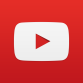 